Проект  УРОКА СТРУКТУРА И ХОД УРОКАПриложение Подчеркни главные члены предложения. От них задай вопрос к второстепенным членам. В скобках укажи распространенное предложение или нераспространенное (распр/нераспр)   Блекнут травы. (               )   Дремлют хаты. (                 )Рощи вспыхнули вдали.(                  )   Ветер знает. (                 )Он поможет.(                 ) Братья милую девицу полюбили.(              )Критерии оценивания: Выполнено верно 3 задания –5Выполнено верно 2 задания-4Выполнено верно 1 задание 3Подчеркни главные члены предложения. От них задай вопрос к второстепенным членам. В скобках укажи распространенное предложение или нераспространенное (распр/нераспр)   Блекнут травы. (               )   Дремлют хаты. (                 )Рощи вспыхнули вдали.(                  )    Ветер знает. (                 )Он поможет.(                 ) Братья милую девицу полюбили.(              )Критерии оценивания: Выполнено верно 3 задания –5Выполнено верно 2 задания-4Выполнено верно 1 задание 3Вставь в предложения возможные второстепенные члены предложения.Закончились (какие?                           ) каникулы. (Где?                         ) мальчики увидели (что? или кого?                        ). Пригрело (какое?                                     ) солнце.(Где?                        Как?                     ) чирикают (какие?                         ) воробьи.Критерии оценивания:ФИО (полностью)Стадникова Людмила АлександровнаМесто работыМОУ «СОШ № 47» г. МагнитогорскаДолжностьУчитель начальных классовПредметРусский языкКласс3Тема и номер урока в темеТема: Второстепенные члены предложенияУрок 1Предметная программа и её авторШкола РоссииКанакинаЦель и  предполагаемый результатЦель: формирование понятия о второстепенных членах предложения, определять типы предложений по наличию второстепенных членов.Предметный: - находить в предложениях главные и второстепенные члены. - определять тип предложений по наличию второстепенных членов предложения Метапредметный:П- умение ставить и решать учебную задачу; уметь отличать нераспространенные предложения от распространенных; уметь определять в предложении грамматическую основу и второстепенные члены предложения, устанавливать связь между ними; находить нужную информацию в учебнике; осуществлять анализ, сравнениеР- умение организовывать свою деятельность; прогнозировать результат своей деятельности; Умение работать в паре.К-- участвовать в диалоге;- аргументировать свое решение- умение слушать и понимать собеседникаЛичностный: - понимать смысл и роль второстепенных членов предложения в жизниТип урокаУрок изучения и первичного закрепления нового знанияУчебная (проблемная) задачаДеятельность ученика, учителя(приемы, организующие деятельность; конкретные задания для обучающихся, вопросы)Средства Результат(Пр -предметный; П -позн., К -коммун., Р -регул., Л -личностный.)1234Организационно – мотивационный  блокОрганизационно – мотивационный  блокОрганизационно – мотивационный  блокОрганизационно – мотивационный  блокПостановка учебной задачи- Послушайте два описания картины Илья Семеновича Остроухова «Ранняя весна»1. Наступила весна. Тает снег. Появились проталинки. Побежали ручейки. Проглядывает трава.2. Наступила ранняя весна. Исчезают снежные сугробы. Видна большая проталина. По дорожкам побежали говорливые ручейки. Сквозь снег проглядывает прошлогодняя трава.- Какое из двух описаний более подробно ее вам передает? Чем отличаются 2 записи?Как называются остальные слова в предложении?- А вы хотели бы узнать как называются остальные слова?Откройте учебник на с. 91. Прочитайте правило. (работа с правилом)Назовите тему урока. - Какие поставим перед собой задачи?Зачем нам нужны второстепенные члены предложения?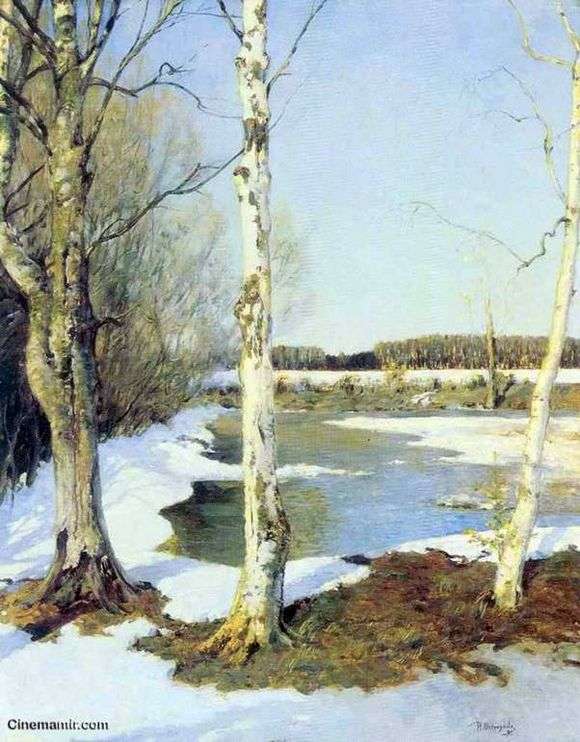 Илья Семенович Остроухов «Ранняя весна»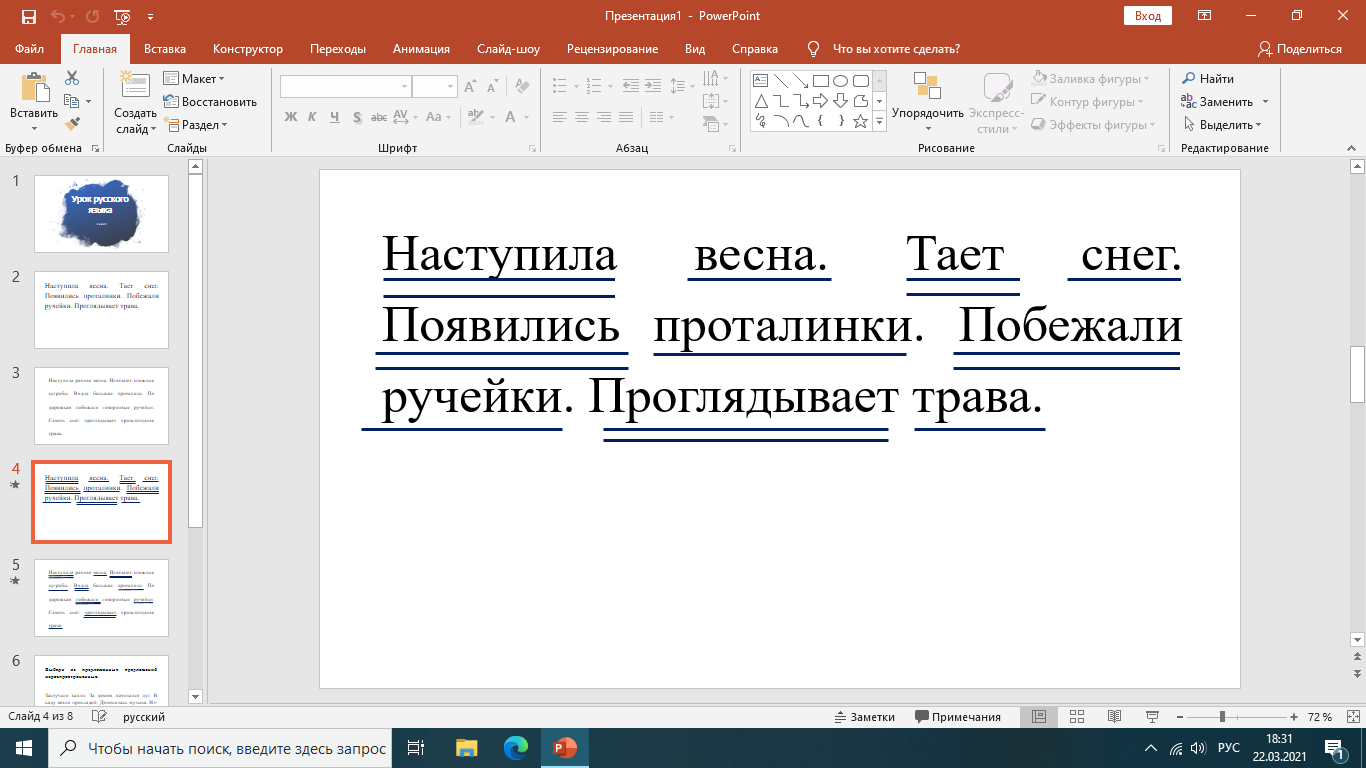 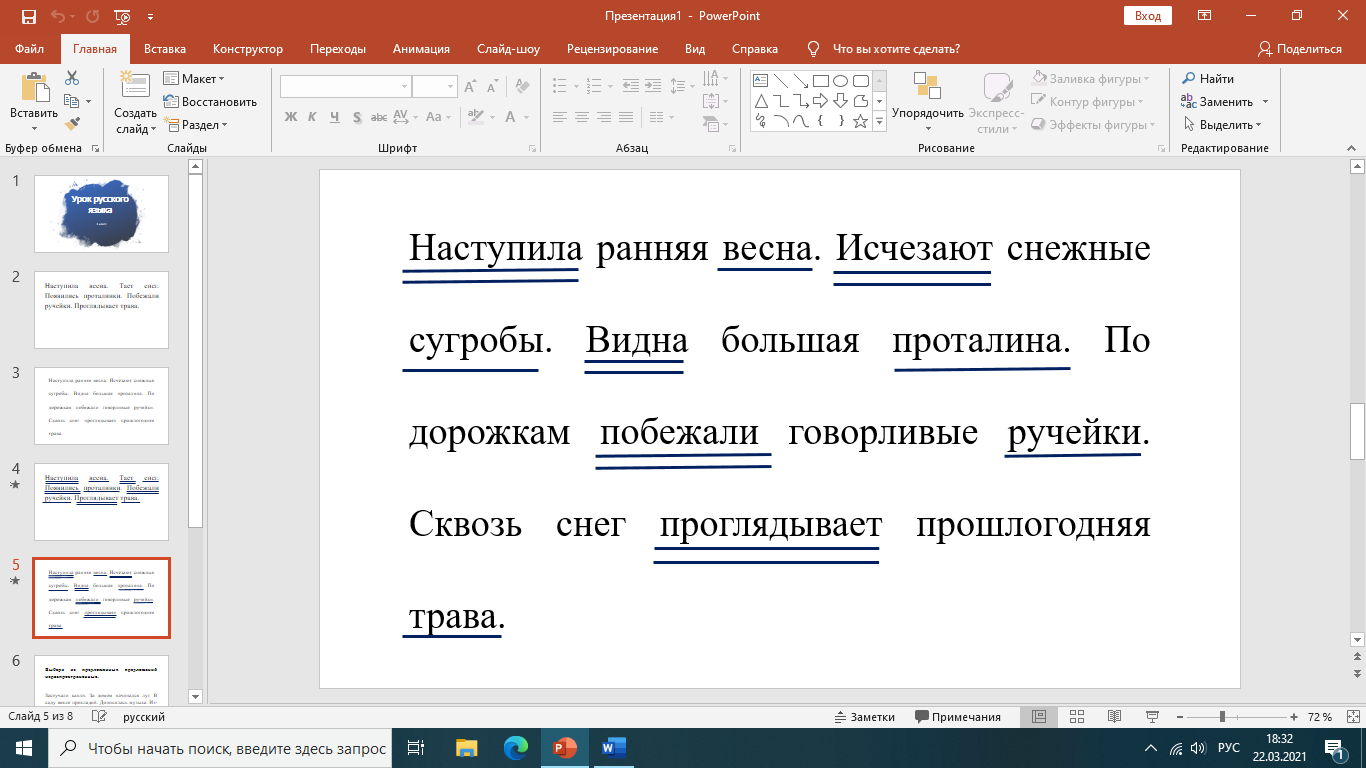 П- извлечение необходимой информации.Р- умение осознавать и формулировать тему урока, формулирование задач урока К-участие в диалоге, умение высказывать свое мнениеИнформационно- аналитический блокиПрактическая деятельность (парная работа)Информационно- аналитический блокиПрактическая деятельность (парная работа)Информационно- аналитический блокиПрактическая деятельность (парная работа)Информационно- аналитический блокиПрактическая деятельность (парная работа)-Выбери из предложенных предложений нераспространенные.Застучали капли. За домом начинался луг. В саду веяло прохладой. Доносилась музыка. Из-за дождя мы не пошли на прогулку. Порхают шмели.-Составьте нераспространенные предложения.-Составьте предложение по схеме:Кто? Что сделали? Куда?Где? Что делает? Какая? Что?-Какие предложения мы составили?- Составьте распространенные предложения. (Запишите в тетрадь, подчеркните главные члены, назовите второстепенные члены предложения)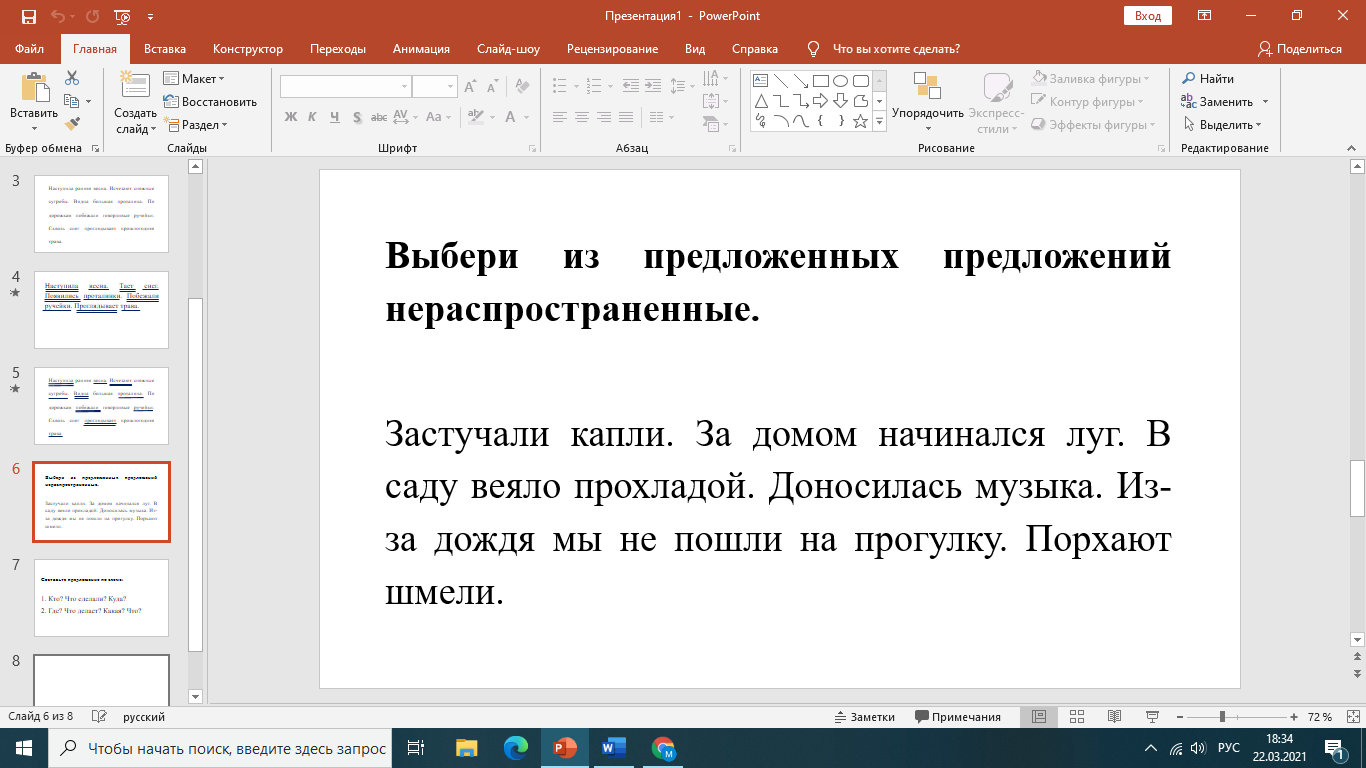 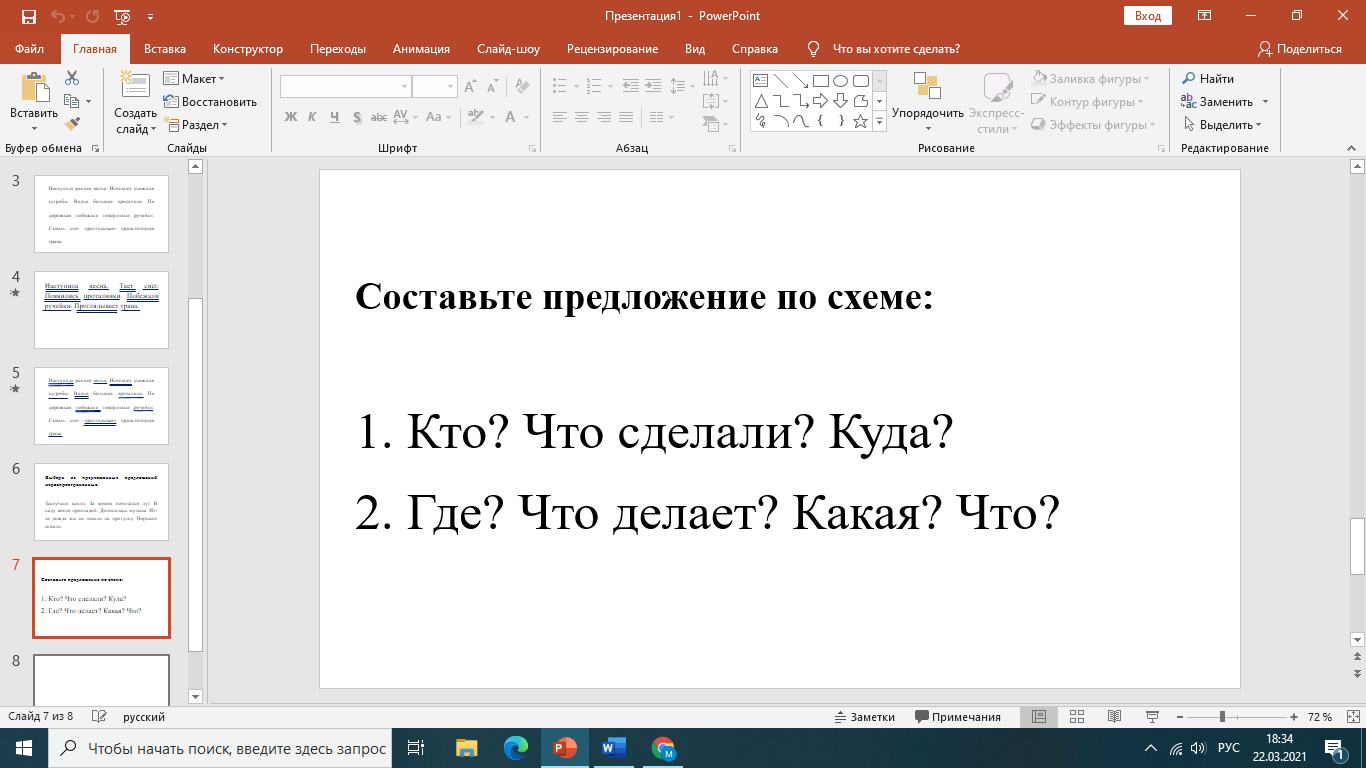 П- систематизируют собственные знанияР- принимают и сохраняют учебную задачуК-формулируют собственные мыслиСамостоятельная работа с самоконтролем.Разноуровневые карточкиПодчеркни главные члены предложения. От них задай вопрос к второстепенным членам. В скобках укажи распространенное предложение или нераспространенное (распр/нераспр)Блекнут травы. Дремлют хаты. Рощи вспыхнули вдали. Ветер знает. Он поможет. Братья милую девицу полюбили.Критерии оценивания: Выполнено верно 3 задания –5Выполнено верно 2 задания-4Выполнено верно 1 задание 3Вставь в предложения возможные второстепенные члены предложения.Закончились (какие?) каникулы. (Где?) мальчики увидели (что? или кого?). Пригрело (какое?) солнце.(Где? Как?) чирикают (какие?) воробьи.Критерии оценивания:Поработай редактором. Все ли слова на своих местах.Капли дождя застучали крупные по крышам домов.Медведь себе поздней осенью выбрал место для берлоги. Зачирикали воробьи весело.Критерии оценивания:Карточка 1Блекнут травы. Дремлют хаты. Рощи вспыхнули вдали. Ветер знает. Он поможет. Братья милую девицу полюбили.Карточка 2. Закончились (какие?) каникулы. (Где?) мальчики увидели (что? или кого?). Пригрело (какое?) солнце.(Где? Как?) чирикают (какие?) воробьи.Карточка 3. Капли дождя застучали крупные по крышам домов.Медведь себе поздней осенью выбрал место для берлоги. Зачирикали воробьи весело.П- контроль и оценка процессов и результатов деятельностиР-оценивание выполнения задания. СаморегуляцияК- самооценкааОценочно- рефлексивный блокОценочно- рефлексивный блокОценочно- рефлексивный блокОценочно- рефлексивный блокРефлексия. -Давайте с вами вспомним какими бывают предложения.- Объясните, чем отличаются распространенные от нераспространенных предложений.- Для чего в жизни нам нужны второстепенные члены предложения?Кластер                           Предложения.по интонации:                  по цели                                             высказывания:Восклицательные            ВопросительныеНевосклицательные        Побудительные                                              Повествоват    по наличию второстепенных членов:                       Нераспространенные                        РаспространенныеК- умение слушать собеседника, высказывать свою точку зрения.Задание+ или -ОценкаПодчеркни главные членыЗадай вопрос к второстепенным членамУкажи распространенное или нераспространенное предложениеЗадание+ или -ОценкаПодчеркни главные членыЗадай вопрос к второстепенным членамУкажи распространенное или нераспространенное предложениеОценкаВыполнено верно 4 предложения5Выполнено верно 3 предложения 4Выполнено верно  2 предложения 3